Communauté européenne – EUROPEAN COMMUNITYMARCHANDISES SOUMISES AU CONTRÔLE À L’IMPORTATION - GOODS SUBJECT TO IMPORT CONTROLPrécurseurs de drogues - Règlement (cE) N°  111/2005                                                                                                    Autorisation d’importation
DRUG PRECURSORS – REGULATION (EC) N° 111/2005                                                                      IMPORT AUTHORISATIONCommunauté européenne – EUROPEAN COMMUNITYMARCHANDISES SOUMISES AU CONTRÔLE À L’IMPORTATION - GOODS SUBJECT TO IMPORT CONTROLPrécurseurs de drogues - Règlement (cE) N°  111/2005                                                                                                    Autorisation d’importation
DRUG PRECURSORS – REGULATION (EC) N° 111/2005                                                                      IMPORT AUTHORISATIONCommunauté européenne – EUROPEAN COMMUNITYMARCHANDISES SOUMISES AU CONTRÔLE À L’IMPORTATION - GOODS SUBJECT TO IMPORT CONTROLPrécurseurs de drogues - Règlement (cE) N°  111/2005                                                                                                    Autorisation d’importation
DRUG PRECURSORS – REGULATION (EC) N° 111/2005                                                                      IMPORT AUTHORISATIONCommunauté européenne – EUROPEAN COMMUNITYMARCHANDISES SOUMISES AU CONTRÔLE À L’IMPORTATION - GOODS SUBJECT TO IMPORT CONTROLPrécurseurs de drogues - Règlement (cE) N°  111/2005                                                                                                    Autorisation d’importation
DRUG PRECURSORS – REGULATION (EC) N° 111/2005                                                                      IMPORT AUTHORISATIONCommunauté européenne – EUROPEAN COMMUNITYMARCHANDISES SOUMISES AU CONTRÔLE À L’IMPORTATION - GOODS SUBJECT TO IMPORT CONTROLPrécurseurs de drogues - Règlement (cE) N°  111/2005                                                                                                    Autorisation d’importation
DRUG PRECURSORS – REGULATION (EC) N° 111/2005                                                                      IMPORT AUTHORISATIONCommunauté européenne – EUROPEAN COMMUNITYMARCHANDISES SOUMISES AU CONTRÔLE À L’IMPORTATION - GOODS SUBJECT TO IMPORT CONTROLPrécurseurs de drogues - Règlement (cE) N°  111/2005                                                                                                    Autorisation d’importation
DRUG PRECURSORS – REGULATION (EC) N° 111/2005                                                                      IMPORT AUTHORISATIONCommunauté européenne – EUROPEAN COMMUNITYMARCHANDISES SOUMISES AU CONTRÔLE À L’IMPORTATION - GOODS SUBJECT TO IMPORT CONTROLPrécurseurs de drogues - Règlement (cE) N°  111/2005                                                                                                    Autorisation d’importation
DRUG PRECURSORS – REGULATION (EC) N° 111/2005                                                                      IMPORT AUTHORISATIONCommunauté européenne – EUROPEAN COMMUNITYMARCHANDISES SOUMISES AU CONTRÔLE À L’IMPORTATION - GOODS SUBJECT TO IMPORT CONTROLPrécurseurs de drogues - Règlement (cE) N°  111/2005                                                                                                    Autorisation d’importation
DRUG PRECURSORS – REGULATION (EC) N° 111/2005                                                                      IMPORT AUTHORISATIONCommunauté européenne – EUROPEAN COMMUNITYMARCHANDISES SOUMISES AU CONTRÔLE À L’IMPORTATION - GOODS SUBJECT TO IMPORT CONTROLPrécurseurs de drogues - Règlement (cE) N°  111/2005                                                                                                    Autorisation d’importation
DRUG PRECURSORS – REGULATION (EC) N° 111/2005                                                                      IMPORT AUTHORISATIONCommunauté européenne – EUROPEAN COMMUNITYMARCHANDISES SOUMISES AU CONTRÔLE À L’IMPORTATION - GOODS SUBJECT TO IMPORT CONTROLPrécurseurs de drogues - Règlement (cE) N°  111/2005                                                                                                    Autorisation d’importation
DRUG PRECURSORS – REGULATION (EC) N° 111/2005                                                                      IMPORT AUTHORISATIONCommunauté européenne – EUROPEAN COMMUNITYMARCHANDISES SOUMISES AU CONTRÔLE À L’IMPORTATION - GOODS SUBJECT TO IMPORT CONTROLPrécurseurs de drogues - Règlement (cE) N°  111/2005                                                                                                    Autorisation d’importation
DRUG PRECURSORS – REGULATION (EC) N° 111/2005                                                                      IMPORT AUTHORISATIONCommunauté européenne – EUROPEAN COMMUNITYMARCHANDISES SOUMISES AU CONTRÔLE À L’IMPORTATION - GOODS SUBJECT TO IMPORT CONTROLPrécurseurs de drogues - Règlement (cE) N°  111/2005                                                                                                    Autorisation d’importation
DRUG PRECURSORS – REGULATION (EC) N° 111/2005                                                                      IMPORT AUTHORISATIONCommunauté européenne – EUROPEAN COMMUNITYMARCHANDISES SOUMISES AU CONTRÔLE À L’IMPORTATION - GOODS SUBJECT TO IMPORT CONTROLPrécurseurs de drogues - Règlement (cE) N°  111/2005                                                                                                    Autorisation d’importation
DRUG PRECURSORS – REGULATION (EC) N° 111/2005                                                                      IMPORT AUTHORISATIONCommunauté européenne – EUROPEAN COMMUNITYMARCHANDISES SOUMISES AU CONTRÔLE À L’IMPORTATION - GOODS SUBJECT TO IMPORT CONTROLPrécurseurs de drogues - Règlement (cE) N°  111/2005                                                                                                    Autorisation d’importation
DRUG PRECURSORS – REGULATION (EC) N° 111/2005                                                                      IMPORT AUTHORISATIONCommunauté européenne – EUROPEAN COMMUNITYMARCHANDISES SOUMISES AU CONTRÔLE À L’IMPORTATION - GOODS SUBJECT TO IMPORT CONTROLPrécurseurs de drogues - Règlement (cE) N°  111/2005                                                                                                    Autorisation d’importation
DRUG PRECURSORS – REGULATION (EC) N° 111/2005                                                                      IMPORT AUTHORISATIONCommunauté européenne – EUROPEAN COMMUNITYMARCHANDISES SOUMISES AU CONTRÔLE À L’IMPORTATION - GOODS SUBJECT TO IMPORT CONTROLPrécurseurs de drogues - Règlement (cE) N°  111/2005                                                                                                    Autorisation d’importation
DRUG PRECURSORS – REGULATION (EC) N° 111/2005                                                                      IMPORT AUTHORISATIONCommunauté européenne – EUROPEAN COMMUNITYMARCHANDISES SOUMISES AU CONTRÔLE À L’IMPORTATION - GOODS SUBJECT TO IMPORT CONTROLPrécurseurs de drogues - Règlement (cE) N°  111/2005                                                                                                    Autorisation d’importation
DRUG PRECURSORS – REGULATION (EC) N° 111/2005                                                                      IMPORT AUTHORISATIONCommunauté européenne – EUROPEAN COMMUNITYMARCHANDISES SOUMISES AU CONTRÔLE À L’IMPORTATION - GOODS SUBJECT TO IMPORT CONTROLPrécurseurs de drogues - Règlement (cE) N°  111/2005                                                                                                    Autorisation d’importation
DRUG PRECURSORS – REGULATION (EC) N° 111/2005                                                                      IMPORT AUTHORISATIONCommunauté européenne – EUROPEAN COMMUNITYMARCHANDISES SOUMISES AU CONTRÔLE À L’IMPORTATION - GOODS SUBJECT TO IMPORT CONTROLPrécurseurs de drogues - Règlement (cE) N°  111/2005                                                                                                    Autorisation d’importation
DRUG PRECURSORS – REGULATION (EC) N° 111/2005                                                                      IMPORT AUTHORISATIONCommunauté européenne – EUROPEAN COMMUNITYMARCHANDISES SOUMISES AU CONTRÔLE À L’IMPORTATION - GOODS SUBJECT TO IMPORT CONTROLPrécurseurs de drogues - Règlement (cE) N°  111/2005                                                                                                    Autorisation d’importation
DRUG PRECURSORS – REGULATION (EC) N° 111/2005                                                                      IMPORT AUTHORISATIONCommunauté européenne – EUROPEAN COMMUNITYMARCHANDISES SOUMISES AU CONTRÔLE À L’IMPORTATION - GOODS SUBJECT TO IMPORT CONTROLPrécurseurs de drogues - Règlement (cE) N°  111/2005                                                                                                    Autorisation d’importation
DRUG PRECURSORS – REGULATION (EC) N° 111/2005                                                                      IMPORT AUTHORISATIONCommunauté européenne – EUROPEAN COMMUNITYMARCHANDISES SOUMISES AU CONTRÔLE À L’IMPORTATION - GOODS SUBJECT TO IMPORT CONTROLPrécurseurs de drogues - Règlement (cE) N°  111/2005                                                                                                    Autorisation d’importation
DRUG PRECURSORS – REGULATION (EC) N° 111/2005                                                                      IMPORT AUTHORISATIONCommunauté européenne – EUROPEAN COMMUNITYMARCHANDISES SOUMISES AU CONTRÔLE À L’IMPORTATION - GOODS SUBJECT TO IMPORT CONTROLPrécurseurs de drogues - Règlement (cE) N°  111/2005                                                                                                    Autorisation d’importation
DRUG PRECURSORS – REGULATION (EC) N° 111/2005                                                                      IMPORT AUTHORISATIONCommunauté européenne – EUROPEAN COMMUNITYMARCHANDISES SOUMISES AU CONTRÔLE À L’IMPORTATION - GOODS SUBJECT TO IMPORT CONTROLPrécurseurs de drogues - Règlement (cE) N°  111/2005                                                                                                    Autorisation d’importation
DRUG PRECURSORS – REGULATION (EC) N° 111/2005                                                                      IMPORT AUTHORISATIONCommunauté européenne – EUROPEAN COMMUNITYMARCHANDISES SOUMISES AU CONTRÔLE À L’IMPORTATION - GOODS SUBJECT TO IMPORT CONTROLPrécurseurs de drogues - Règlement (cE) N°  111/2005                                                                                                    Autorisation d’importation
DRUG PRECURSORS – REGULATION (EC) N° 111/2005                                                                      IMPORT AUTHORISATIONCommunauté européenne – EUROPEAN COMMUNITYMARCHANDISES SOUMISES AU CONTRÔLE À L’IMPORTATION - GOODS SUBJECT TO IMPORT CONTROLPrécurseurs de drogues - Règlement (cE) N°  111/2005                                                                                                    Autorisation d’importation
DRUG PRECURSORS – REGULATION (EC) N° 111/2005                                                                      IMPORT AUTHORISATIONCommunauté européenne – EUROPEAN COMMUNITYMARCHANDISES SOUMISES AU CONTRÔLE À L’IMPORTATION - GOODS SUBJECT TO IMPORT CONTROLPrécurseurs de drogues - Règlement (cE) N°  111/2005                                                                                                    Autorisation d’importation
DRUG PRECURSORS – REGULATION (EC) N° 111/2005                                                                      IMPORT AUTHORISATIONCommunauté européenne – EUROPEAN COMMUNITYMARCHANDISES SOUMISES AU CONTRÔLE À L’IMPORTATION - GOODS SUBJECT TO IMPORT CONTROLPrécurseurs de drogues - Règlement (cE) N°  111/2005                                                                                                    Autorisation d’importation
DRUG PRECURSORS – REGULATION (EC) N° 111/2005                                                                      IMPORT AUTHORISATIONCommunauté européenne – EUROPEAN COMMUNITYMARCHANDISES SOUMISES AU CONTRÔLE À L’IMPORTATION - GOODS SUBJECT TO IMPORT CONTROLPrécurseurs de drogues - Règlement (cE) N°  111/2005                                                                                                    Autorisation d’importation
DRUG PRECURSORS – REGULATION (EC) N° 111/2005                                                                      IMPORT AUTHORISATIONCommunauté européenne – EUROPEAN COMMUNITYMARCHANDISES SOUMISES AU CONTRÔLE À L’IMPORTATION - GOODS SUBJECT TO IMPORT CONTROLPrécurseurs de drogues - Règlement (cE) N°  111/2005                                                                                                    Autorisation d’importation
DRUG PRECURSORS – REGULATION (EC) N° 111/2005                                                                      IMPORT AUTHORISATIONCommunauté européenne – EUROPEAN COMMUNITYMARCHANDISES SOUMISES AU CONTRÔLE À L’IMPORTATION - GOODS SUBJECT TO IMPORT CONTROLPrécurseurs de drogues - Règlement (cE) N°  111/2005                                                                                                    Autorisation d’importation
DRUG PRECURSORS – REGULATION (EC) N° 111/2005                                                                      IMPORT AUTHORISATION1. Importateur (nom en adresse)-IMPORTER (NAME AND ADDRESS)1. Importateur (nom en adresse)-IMPORTER (NAME AND ADDRESS)1. Importateur (nom en adresse)-IMPORTER (NAME AND ADDRESS)1. Importateur (nom en adresse)-IMPORTER (NAME AND ADDRESS)1. Importateur (nom en adresse)-IMPORTER (NAME AND ADDRESS)1. Importateur (nom en adresse)-IMPORTER (NAME AND ADDRESS)1. Importateur (nom en adresse)-IMPORTER (NAME AND ADDRESS)1. Importateur (nom en adresse)-IMPORTER (NAME AND ADDRESS)1. Importateur (nom en adresse)-IMPORTER (NAME AND ADDRESS)1. Importateur (nom en adresse)-IMPORTER (NAME AND ADDRESS)1. Importateur (nom en adresse)-IMPORTER (NAME AND ADDRESS)1. Importateur (nom en adresse)-IMPORTER (NAME AND ADDRESS)1. Importateur (nom en adresse)-IMPORTER (NAME AND ADDRESS)1. Importateur (nom en adresse)-IMPORTER (NAME AND ADDRESS)2. Authorisation N°-AUTHORISATION N°:2. Authorisation N°-AUTHORISATION N°:2. Authorisation N°-AUTHORISATION N°:2. Authorisation N°-AUTHORISATION N°:2. Authorisation N°-AUTHORISATION N°:2. Authorisation N°-AUTHORISATION N°:2. Authorisation N°-AUTHORISATION N°:2. Authorisation N°-AUTHORISATION N°:2. Authorisation N°-AUTHORISATION N°:FFDélivrance (Date)-
ISSUED (DATE):Délivrance (Date)-
ISSUED (DATE):Délivrance (Date)-
ISSUED (DATE):Délivrance (Date)-
ISSUED (DATE):Lieu-
AT:Lieu-
AT:Délivrance (Date)-
ISSUED (DATE):Délivrance (Date)-
ISSUED (DATE):Délivrance (Date)-
ISSUED (DATE):Délivrance (Date)-
ISSUED (DATE):Lieu-
AT:Lieu-
AT:3. Période de validité–PERIOD OF VALIDITY:3. Période de validité–PERIOD OF VALIDITY:3. Période de validité–PERIOD OF VALIDITY:3. Période de validité–PERIOD OF VALIDITY:3. Période de validité–PERIOD OF VALIDITY:3. Période de validité–PERIOD OF VALIDITY:3. Période de validité–PERIOD OF VALIDITY:3. Période de validité–PERIOD OF VALIDITY:3. Période de validité–PERIOD OF VALIDITY:3. Période de validité–PERIOD OF VALIDITY:3. Période de validité–PERIOD OF VALIDITY:3. Période de validité–PERIOD OF VALIDITY:3. Période de validité–PERIOD OF VALIDITY:3. Période de validité–PERIOD OF VALIDITY:3. Période de validité–PERIOD OF VALIDITY:3. Période de validité–PERIOD OF VALIDITY:3. Période de validité–PERIOD OF VALIDITY:3. Période de validité–PERIOD OF VALIDITY:3. Période de validité–PERIOD OF VALIDITY:Début-BEGINNING:  Début-BEGINNING:  Début-BEGINNING:  Début-BEGINNING:  Début-BEGINNING:  Début-BEGINNING:  Début-BEGINNING:  Début-BEGINNING:  Début-BEGINNING:  Début-BEGINNING:  Début-BEGINNING:  Fin-END:  Fin-END:  Fin-END:  Fin-END:  Fin-END:  Fin-END:  Fin-END:  Fin-END:  4. Exportateur (nom et adresse)-EXPORTER (NAME  AND ADDRESS)4. Exportateur (nom et adresse)-EXPORTER (NAME  AND ADDRESS)4. Exportateur (nom et adresse)-EXPORTER (NAME  AND ADDRESS)4. Exportateur (nom et adresse)-EXPORTER (NAME  AND ADDRESS)4. Exportateur (nom et adresse)-EXPORTER (NAME  AND ADDRESS)4. Exportateur (nom et adresse)-EXPORTER (NAME  AND ADDRESS)4. Exportateur (nom et adresse)-EXPORTER (NAME  AND ADDRESS)4. Exportateur (nom et adresse)-EXPORTER (NAME  AND ADDRESS)4. Exportateur (nom et adresse)-EXPORTER (NAME  AND ADDRESS)4. Exportateur (nom et adresse)-EXPORTER (NAME  AND ADDRESS)4. Exportateur (nom et adresse)-EXPORTER (NAME  AND ADDRESS)4. Exportateur (nom et adresse)-EXPORTER (NAME  AND ADDRESS)4. Exportateur (nom et adresse)-EXPORTER (NAME  AND ADDRESS)4. Exportateur (nom et adresse)-EXPORTER (NAME  AND ADDRESS)5. Autorité de délivrance-ISSUING AUTHORITY:

Agence Fédérale des Médicaments et des Produits de SantéDG Inspection – Division AutorisationsCellule PrécurseursEurostation Bloc IIPlace Victor Horta 40 bte 401060 Bruxelles
Tél :  02/528.43.12 ou 02/528.42.42Fax : 02/528.43.19E-mail : drugprecursor@afmps.be5. Autorité de délivrance-ISSUING AUTHORITY:

Agence Fédérale des Médicaments et des Produits de SantéDG Inspection – Division AutorisationsCellule PrécurseursEurostation Bloc IIPlace Victor Horta 40 bte 401060 Bruxelles
Tél :  02/528.43.12 ou 02/528.42.42Fax : 02/528.43.19E-mail : drugprecursor@afmps.be5. Autorité de délivrance-ISSUING AUTHORITY:

Agence Fédérale des Médicaments et des Produits de SantéDG Inspection – Division AutorisationsCellule PrécurseursEurostation Bloc IIPlace Victor Horta 40 bte 401060 Bruxelles
Tél :  02/528.43.12 ou 02/528.42.42Fax : 02/528.43.19E-mail : drugprecursor@afmps.be5. Autorité de délivrance-ISSUING AUTHORITY:

Agence Fédérale des Médicaments et des Produits de SantéDG Inspection – Division AutorisationsCellule PrécurseursEurostation Bloc IIPlace Victor Horta 40 bte 401060 Bruxelles
Tél :  02/528.43.12 ou 02/528.42.42Fax : 02/528.43.19E-mail : drugprecursor@afmps.be5. Autorité de délivrance-ISSUING AUTHORITY:

Agence Fédérale des Médicaments et des Produits de SantéDG Inspection – Division AutorisationsCellule PrécurseursEurostation Bloc IIPlace Victor Horta 40 bte 401060 Bruxelles
Tél :  02/528.43.12 ou 02/528.42.42Fax : 02/528.43.19E-mail : drugprecursor@afmps.be5. Autorité de délivrance-ISSUING AUTHORITY:

Agence Fédérale des Médicaments et des Produits de SantéDG Inspection – Division AutorisationsCellule PrécurseursEurostation Bloc IIPlace Victor Horta 40 bte 401060 Bruxelles
Tél :  02/528.43.12 ou 02/528.42.42Fax : 02/528.43.19E-mail : drugprecursor@afmps.be5. Autorité de délivrance-ISSUING AUTHORITY:

Agence Fédérale des Médicaments et des Produits de SantéDG Inspection – Division AutorisationsCellule PrécurseursEurostation Bloc IIPlace Victor Horta 40 bte 401060 Bruxelles
Tél :  02/528.43.12 ou 02/528.42.42Fax : 02/528.43.19E-mail : drugprecursor@afmps.be5. Autorité de délivrance-ISSUING AUTHORITY:

Agence Fédérale des Médicaments et des Produits de SantéDG Inspection – Division AutorisationsCellule PrécurseursEurostation Bloc IIPlace Victor Horta 40 bte 401060 Bruxelles
Tél :  02/528.43.12 ou 02/528.42.42Fax : 02/528.43.19E-mail : drugprecursor@afmps.be5. Autorité de délivrance-ISSUING AUTHORITY:

Agence Fédérale des Médicaments et des Produits de SantéDG Inspection – Division AutorisationsCellule PrécurseursEurostation Bloc IIPlace Victor Horta 40 bte 401060 Bruxelles
Tél :  02/528.43.12 ou 02/528.42.42Fax : 02/528.43.19E-mail : drugprecursor@afmps.be5. Autorité de délivrance-ISSUING AUTHORITY:

Agence Fédérale des Médicaments et des Produits de SantéDG Inspection – Division AutorisationsCellule PrécurseursEurostation Bloc IIPlace Victor Horta 40 bte 401060 Bruxelles
Tél :  02/528.43.12 ou 02/528.42.42Fax : 02/528.43.19E-mail : drugprecursor@afmps.be5. Autorité de délivrance-ISSUING AUTHORITY:

Agence Fédérale des Médicaments et des Produits de SantéDG Inspection – Division AutorisationsCellule PrécurseursEurostation Bloc IIPlace Victor Horta 40 bte 401060 Bruxelles
Tél :  02/528.43.12 ou 02/528.42.42Fax : 02/528.43.19E-mail : drugprecursor@afmps.be5. Autorité de délivrance-ISSUING AUTHORITY:

Agence Fédérale des Médicaments et des Produits de SantéDG Inspection – Division AutorisationsCellule PrécurseursEurostation Bloc IIPlace Victor Horta 40 bte 401060 Bruxelles
Tél :  02/528.43.12 ou 02/528.42.42Fax : 02/528.43.19E-mail : drugprecursor@afmps.be5. Autorité de délivrance-ISSUING AUTHORITY:

Agence Fédérale des Médicaments et des Produits de SantéDG Inspection – Division AutorisationsCellule PrécurseursEurostation Bloc IIPlace Victor Horta 40 bte 401060 Bruxelles
Tél :  02/528.43.12 ou 02/528.42.42Fax : 02/528.43.19E-mail : drugprecursor@afmps.be5. Autorité de délivrance-ISSUING AUTHORITY:

Agence Fédérale des Médicaments et des Produits de SantéDG Inspection – Division AutorisationsCellule PrécurseursEurostation Bloc IIPlace Victor Horta 40 bte 401060 Bruxelles
Tél :  02/528.43.12 ou 02/528.42.42Fax : 02/528.43.19E-mail : drugprecursor@afmps.be5. Autorité de délivrance-ISSUING AUTHORITY:

Agence Fédérale des Médicaments et des Produits de SantéDG Inspection – Division AutorisationsCellule PrécurseursEurostation Bloc IIPlace Victor Horta 40 bte 401060 Bruxelles
Tél :  02/528.43.12 ou 02/528.42.42Fax : 02/528.43.19E-mail : drugprecursor@afmps.be5. Autorité de délivrance-ISSUING AUTHORITY:

Agence Fédérale des Médicaments et des Produits de SantéDG Inspection – Division AutorisationsCellule PrécurseursEurostation Bloc IIPlace Victor Horta 40 bte 401060 Bruxelles
Tél :  02/528.43.12 ou 02/528.42.42Fax : 02/528.43.19E-mail : drugprecursor@afmps.be5. Autorité de délivrance-ISSUING AUTHORITY:

Agence Fédérale des Médicaments et des Produits de SantéDG Inspection – Division AutorisationsCellule PrécurseursEurostation Bloc IIPlace Victor Horta 40 bte 401060 Bruxelles
Tél :  02/528.43.12 ou 02/528.42.42Fax : 02/528.43.19E-mail : drugprecursor@afmps.be5. Autorité de délivrance-ISSUING AUTHORITY:

Agence Fédérale des Médicaments et des Produits de SantéDG Inspection – Division AutorisationsCellule PrécurseursEurostation Bloc IIPlace Victor Horta 40 bte 401060 Bruxelles
Tél :  02/528.43.12 ou 02/528.42.42Fax : 02/528.43.19E-mail : drugprecursor@afmps.be5. Autorité de délivrance-ISSUING AUTHORITY:

Agence Fédérale des Médicaments et des Produits de SantéDG Inspection – Division AutorisationsCellule PrécurseursEurostation Bloc IIPlace Victor Horta 40 bte 401060 Bruxelles
Tél :  02/528.43.12 ou 02/528.42.42Fax : 02/528.43.19E-mail : drugprecursor@afmps.be5. Autorité de délivrance-ISSUING AUTHORITY:

Agence Fédérale des Médicaments et des Produits de SantéDG Inspection – Division AutorisationsCellule PrécurseursEurostation Bloc IIPlace Victor Horta 40 bte 401060 Bruxelles
Tél :  02/528.43.12 ou 02/528.42.42Fax : 02/528.43.19E-mail : drugprecursor@afmps.be5. Autorité de délivrance-ISSUING AUTHORITY:

Agence Fédérale des Médicaments et des Produits de SantéDG Inspection – Division AutorisationsCellule PrécurseursEurostation Bloc IIPlace Victor Horta 40 bte 401060 Bruxelles
Tél :  02/528.43.12 ou 02/528.42.42Fax : 02/528.43.19E-mail : drugprecursor@afmps.be5. Autorité de délivrance-ISSUING AUTHORITY:

Agence Fédérale des Médicaments et des Produits de SantéDG Inspection – Division AutorisationsCellule PrécurseursEurostation Bloc IIPlace Victor Horta 40 bte 401060 Bruxelles
Tél :  02/528.43.12 ou 02/528.42.42Fax : 02/528.43.19E-mail : drugprecursor@afmps.be5. Autorité de délivrance-ISSUING AUTHORITY:

Agence Fédérale des Médicaments et des Produits de SantéDG Inspection – Division AutorisationsCellule PrécurseursEurostation Bloc IIPlace Victor Horta 40 bte 401060 Bruxelles
Tél :  02/528.43.12 ou 02/528.42.42Fax : 02/528.43.19E-mail : drugprecursor@afmps.be5. Autorité de délivrance-ISSUING AUTHORITY:

Agence Fédérale des Médicaments et des Produits de SantéDG Inspection – Division AutorisationsCellule PrécurseursEurostation Bloc IIPlace Victor Horta 40 bte 401060 Bruxelles
Tél :  02/528.43.12 ou 02/528.42.42Fax : 02/528.43.19E-mail : drugprecursor@afmps.be5. Autorité de délivrance-ISSUING AUTHORITY:

Agence Fédérale des Médicaments et des Produits de SantéDG Inspection – Division AutorisationsCellule PrécurseursEurostation Bloc IIPlace Victor Horta 40 bte 401060 Bruxelles
Tél :  02/528.43.12 ou 02/528.42.42Fax : 02/528.43.19E-mail : drugprecursor@afmps.be5. Autorité de délivrance-ISSUING AUTHORITY:

Agence Fédérale des Médicaments et des Produits de SantéDG Inspection – Division AutorisationsCellule PrécurseursEurostation Bloc IIPlace Victor Horta 40 bte 401060 Bruxelles
Tél :  02/528.43.12 ou 02/528.42.42Fax : 02/528.43.19E-mail : drugprecursor@afmps.be5. Autorité de délivrance-ISSUING AUTHORITY:

Agence Fédérale des Médicaments et des Produits de SantéDG Inspection – Division AutorisationsCellule PrécurseursEurostation Bloc IIPlace Victor Horta 40 bte 401060 Bruxelles
Tél :  02/528.43.12 ou 02/528.42.42Fax : 02/528.43.19E-mail : drugprecursor@afmps.be5. Autorité de délivrance-ISSUING AUTHORITY:

Agence Fédérale des Médicaments et des Produits de SantéDG Inspection – Division AutorisationsCellule PrécurseursEurostation Bloc IIPlace Victor Horta 40 bte 401060 Bruxelles
Tél :  02/528.43.12 ou 02/528.42.42Fax : 02/528.43.19E-mail : drugprecursor@afmps.be5. Autorité de délivrance-ISSUING AUTHORITY:

Agence Fédérale des Médicaments et des Produits de SantéDG Inspection – Division AutorisationsCellule PrécurseursEurostation Bloc IIPlace Victor Horta 40 bte 401060 Bruxelles
Tél :  02/528.43.12 ou 02/528.42.42Fax : 02/528.43.19E-mail : drugprecursor@afmps.be5. Autorité de délivrance-ISSUING AUTHORITY:

Agence Fédérale des Médicaments et des Produits de SantéDG Inspection – Division AutorisationsCellule PrécurseursEurostation Bloc IIPlace Victor Horta 40 bte 401060 Bruxelles
Tél :  02/528.43.12 ou 02/528.42.42Fax : 02/528.43.19E-mail : drugprecursor@afmps.be5. Autorité de délivrance-ISSUING AUTHORITY:

Agence Fédérale des Médicaments et des Produits de SantéDG Inspection – Division AutorisationsCellule PrécurseursEurostation Bloc IIPlace Victor Horta 40 bte 401060 Bruxelles
Tél :  02/528.43.12 ou 02/528.42.42Fax : 02/528.43.19E-mail : drugprecursor@afmps.be5. Autorité de délivrance-ISSUING AUTHORITY:

Agence Fédérale des Médicaments et des Produits de SantéDG Inspection – Division AutorisationsCellule PrécurseursEurostation Bloc IIPlace Victor Horta 40 bte 401060 Bruxelles
Tél :  02/528.43.12 ou 02/528.42.42Fax : 02/528.43.19E-mail : drugprecursor@afmps.be5. Autorité de délivrance-ISSUING AUTHORITY:

Agence Fédérale des Médicaments et des Produits de SantéDG Inspection – Division AutorisationsCellule PrécurseursEurostation Bloc IIPlace Victor Horta 40 bte 401060 Bruxelles
Tél :  02/528.43.12 ou 02/528.42.42Fax : 02/528.43.19E-mail : drugprecursor@afmps.be5. Autorité de délivrance-ISSUING AUTHORITY:

Agence Fédérale des Médicaments et des Produits de SantéDG Inspection – Division AutorisationsCellule PrécurseursEurostation Bloc IIPlace Victor Horta 40 bte 401060 Bruxelles
Tél :  02/528.43.12 ou 02/528.42.42Fax : 02/528.43.19E-mail : drugprecursor@afmps.be5. Autorité de délivrance-ISSUING AUTHORITY:

Agence Fédérale des Médicaments et des Produits de SantéDG Inspection – Division AutorisationsCellule PrécurseursEurostation Bloc IIPlace Victor Horta 40 bte 401060 Bruxelles
Tél :  02/528.43.12 ou 02/528.42.42Fax : 02/528.43.19E-mail : drugprecursor@afmps.be5. Autorité de délivrance-ISSUING AUTHORITY:

Agence Fédérale des Médicaments et des Produits de SantéDG Inspection – Division AutorisationsCellule PrécurseursEurostation Bloc IIPlace Victor Horta 40 bte 401060 Bruxelles
Tél :  02/528.43.12 ou 02/528.42.42Fax : 02/528.43.19E-mail : drugprecursor@afmps.be5. Autorité de délivrance-ISSUING AUTHORITY:

Agence Fédérale des Médicaments et des Produits de SantéDG Inspection – Division AutorisationsCellule PrécurseursEurostation Bloc IIPlace Victor Horta 40 bte 401060 Bruxelles
Tél :  02/528.43.12 ou 02/528.42.42Fax : 02/528.43.19E-mail : drugprecursor@afmps.be5. Autorité de délivrance-ISSUING AUTHORITY:

Agence Fédérale des Médicaments et des Produits de SantéDG Inspection – Division AutorisationsCellule PrécurseursEurostation Bloc IIPlace Victor Horta 40 bte 401060 Bruxelles
Tél :  02/528.43.12 ou 02/528.42.42Fax : 02/528.43.19E-mail : drugprecursor@afmps.be6. Autre(s) opérateur(s) / (nom et adresse)
    OTHER OPERATOR(S) (NAME AND ADDRESS)6. Autre(s) opérateur(s) / (nom et adresse)
    OTHER OPERATOR(S) (NAME AND ADDRESS)6. Autre(s) opérateur(s) / (nom et adresse)
    OTHER OPERATOR(S) (NAME AND ADDRESS)6. Autre(s) opérateur(s) / (nom et adresse)
    OTHER OPERATOR(S) (NAME AND ADDRESS)6. Autre(s) opérateur(s) / (nom et adresse)
    OTHER OPERATOR(S) (NAME AND ADDRESS)6. Autre(s) opérateur(s) / (nom et adresse)
    OTHER OPERATOR(S) (NAME AND ADDRESS)6. Autre(s) opérateur(s) / (nom et adresse)
    OTHER OPERATOR(S) (NAME AND ADDRESS)6. Autre(s) opérateur(s) / (nom et adresse)
    OTHER OPERATOR(S) (NAME AND ADDRESS)6. Autre(s) opérateur(s) / (nom et adresse)
    OTHER OPERATOR(S) (NAME AND ADDRESS)6. Autre(s) opérateur(s) / (nom et adresse)
    OTHER OPERATOR(S) (NAME AND ADDRESS)6. Autre(s) opérateur(s) / (nom et adresse)
    OTHER OPERATOR(S) (NAME AND ADDRESS)6. Autre(s) opérateur(s) / (nom et adresse)
    OTHER OPERATOR(S) (NAME AND ADDRESS)6. Autre(s) opérateur(s) / (nom et adresse)
    OTHER OPERATOR(S) (NAME AND ADDRESS)6. Autre(s) opérateur(s) / (nom et adresse)
    OTHER OPERATOR(S) (NAME AND ADDRESS)7. Autorité compétente du pays d’exportation-
    COMPETENT AUTHORITY OF THE EXPORTING COUNTRY7. Autorité compétente du pays d’exportation-
    COMPETENT AUTHORITY OF THE EXPORTING COUNTRY7. Autorité compétente du pays d’exportation-
    COMPETENT AUTHORITY OF THE EXPORTING COUNTRY7. Autorité compétente du pays d’exportation-
    COMPETENT AUTHORITY OF THE EXPORTING COUNTRY7. Autorité compétente du pays d’exportation-
    COMPETENT AUTHORITY OF THE EXPORTING COUNTRY7. Autorité compétente du pays d’exportation-
    COMPETENT AUTHORITY OF THE EXPORTING COUNTRY7. Autorité compétente du pays d’exportation-
    COMPETENT AUTHORITY OF THE EXPORTING COUNTRY7. Autorité compétente du pays d’exportation-
    COMPETENT AUTHORITY OF THE EXPORTING COUNTRY7. Autorité compétente du pays d’exportation-
    COMPETENT AUTHORITY OF THE EXPORTING COUNTRY7. Autorité compétente du pays d’exportation-
    COMPETENT AUTHORITY OF THE EXPORTING COUNTRY7. Autorité compétente du pays d’exportation-
    COMPETENT AUTHORITY OF THE EXPORTING COUNTRY7. Autorité compétente du pays d’exportation-
    COMPETENT AUTHORITY OF THE EXPORTING COUNTRY7. Autorité compétente du pays d’exportation-
    COMPETENT AUTHORITY OF THE EXPORTING COUNTRY7. Autorité compétente du pays d’exportation-
    COMPETENT AUTHORITY OF THE EXPORTING COUNTRY7. Autorité compétente du pays d’exportation-
    COMPETENT AUTHORITY OF THE EXPORTING COUNTRY7. Autorité compétente du pays d’exportation-
    COMPETENT AUTHORITY OF THE EXPORTING COUNTRY7. Autorité compétente du pays d’exportation-
    COMPETENT AUTHORITY OF THE EXPORTING COUNTRY7. Autorité compétente du pays d’exportation-
    COMPETENT AUTHORITY OF THE EXPORTING COUNTRY7. Autorité compétente du pays d’exportation-
    COMPETENT AUTHORITY OF THE EXPORTING COUNTRY8. Destinataire final (nom et adresse)-ULTIMATE CONSIGNEE (NAME AND ADDRESS)8. Destinataire final (nom et adresse)-ULTIMATE CONSIGNEE (NAME AND ADDRESS)8. Destinataire final (nom et adresse)-ULTIMATE CONSIGNEE (NAME AND ADDRESS)8. Destinataire final (nom et adresse)-ULTIMATE CONSIGNEE (NAME AND ADDRESS)8. Destinataire final (nom et adresse)-ULTIMATE CONSIGNEE (NAME AND ADDRESS)8. Destinataire final (nom et adresse)-ULTIMATE CONSIGNEE (NAME AND ADDRESS)8. Destinataire final (nom et adresse)-ULTIMATE CONSIGNEE (NAME AND ADDRESS)8. Destinataire final (nom et adresse)-ULTIMATE CONSIGNEE (NAME AND ADDRESS)8. Destinataire final (nom et adresse)-ULTIMATE CONSIGNEE (NAME AND ADDRESS)8. Destinataire final (nom et adresse)-ULTIMATE CONSIGNEE (NAME AND ADDRESS)8. Destinataire final (nom et adresse)-ULTIMATE CONSIGNEE (NAME AND ADDRESS)8. Destinataire final (nom et adresse)-ULTIMATE CONSIGNEE (NAME AND ADDRESS)8. Destinataire final (nom et adresse)-ULTIMATE CONSIGNEE (NAME AND ADDRESS)8. Destinataire final (nom et adresse)-ULTIMATE CONSIGNEE (NAME AND ADDRESS)9. Point d’entrée sur le territoire douanier de la Communauté-
    POINT OF ENTRY INTO THE IMPORTING COUNTRY9. Point d’entrée sur le territoire douanier de la Communauté-
    POINT OF ENTRY INTO THE IMPORTING COUNTRY9. Point d’entrée sur le territoire douanier de la Communauté-
    POINT OF ENTRY INTO THE IMPORTING COUNTRY9. Point d’entrée sur le territoire douanier de la Communauté-
    POINT OF ENTRY INTO THE IMPORTING COUNTRY9. Point d’entrée sur le territoire douanier de la Communauté-
    POINT OF ENTRY INTO THE IMPORTING COUNTRY9. Point d’entrée sur le territoire douanier de la Communauté-
    POINT OF ENTRY INTO THE IMPORTING COUNTRY9. Point d’entrée sur le territoire douanier de la Communauté-
    POINT OF ENTRY INTO THE IMPORTING COUNTRY9. Point d’entrée sur le territoire douanier de la Communauté-
    POINT OF ENTRY INTO THE IMPORTING COUNTRY9. Point d’entrée sur le territoire douanier de la Communauté-
    POINT OF ENTRY INTO THE IMPORTING COUNTRY9. Point d’entrée sur le territoire douanier de la Communauté-
    POINT OF ENTRY INTO THE IMPORTING COUNTRY9. Point d’entrée sur le territoire douanier de la Communauté-
    POINT OF ENTRY INTO THE IMPORTING COUNTRY9. Point d’entrée sur le territoire douanier de la Communauté-
    POINT OF ENTRY INTO THE IMPORTING COUNTRY9. Point d’entrée sur le territoire douanier de la Communauté-
    POINT OF ENTRY INTO THE IMPORTING COUNTRY9. Point d’entrée sur le territoire douanier de la Communauté-
    POINT OF ENTRY INTO THE IMPORTING COUNTRY9. Point d’entrée sur le territoire douanier de la Communauté-
    POINT OF ENTRY INTO THE IMPORTING COUNTRY9. Point d’entrée sur le territoire douanier de la Communauté-
    POINT OF ENTRY INTO THE IMPORTING COUNTRY9. Point d’entrée sur le territoire douanier de la Communauté-
    POINT OF ENTRY INTO THE IMPORTING COUNTRY9. Point d’entrée sur le territoire douanier de la Communauté-
    POINT OF ENTRY INTO THE IMPORTING COUNTRY9. Point d’entrée sur le territoire douanier de la Communauté-
    POINT OF ENTRY INTO THE IMPORTING COUNTRY10. Méthodes/moyens de transport-
      METHODS/MEANS OF TRANSPORT 10. Méthodes/moyens de transport-
      METHODS/MEANS OF TRANSPORT 10. Méthodes/moyens de transport-
      METHODS/MEANS OF TRANSPORT 10. Méthodes/moyens de transport-
      METHODS/MEANS OF TRANSPORT 10. Méthodes/moyens de transport-
      METHODS/MEANS OF TRANSPORT 10. Méthodes/moyens de transport-
      METHODS/MEANS OF TRANSPORT 10. Méthodes/moyens de transport-
      METHODS/MEANS OF TRANSPORT 10. Méthodes/moyens de transport-
      METHODS/MEANS OF TRANSPORT 10. Méthodes/moyens de transport-
      METHODS/MEANS OF TRANSPORT 10. Méthodes/moyens de transport-
      METHODS/MEANS OF TRANSPORT 10. Méthodes/moyens de transport-
      METHODS/MEANS OF TRANSPORT 10. Méthodes/moyens de transport-
      METHODS/MEANS OF TRANSPORT 10. Méthodes/moyens de transport-
      METHODS/MEANS OF TRANSPORT 10. Méthodes/moyens de transport-
      METHODS/MEANS OF TRANSPORT 10. Méthodes/moyens de transport-
      METHODS/MEANS OF TRANSPORT 10. Méthodes/moyens de transport-
      METHODS/MEANS OF TRANSPORT 10. Méthodes/moyens de transport-
      METHODS/MEANS OF TRANSPORT 10. Méthodes/moyens de transport-
      METHODS/MEANS OF TRANSPORT 10. Méthodes/moyens de transport-
      METHODS/MEANS OF TRANSPORT 11a. Substance classifiée-SCHEDULED SUBSTANCE11a. Substance classifiée-SCHEDULED SUBSTANCE11a. Substance classifiée-SCHEDULED SUBSTANCE11a. Substance classifiée-SCHEDULED SUBSTANCE11a. Substance classifiée-SCHEDULED SUBSTANCE11a. Substance classifiée-SCHEDULED SUBSTANCE11a. Substance classifiée-SCHEDULED SUBSTANCE11a. Substance classifiée-SCHEDULED SUBSTANCE11a. Substance classifiée-SCHEDULED SUBSTANCE11a. Substance classifiée-SCHEDULED SUBSTANCE11a. Substance classifiée-SCHEDULED SUBSTANCE11a. Substance classifiée-SCHEDULED SUBSTANCE11a. Substance classifiée-SCHEDULED SUBSTANCE11a. Substance classifiée-SCHEDULED SUBSTANCE11a. Substance classifiée-SCHEDULED SUBSTANCE11a. Substance classifiée-SCHEDULED SUBSTANCE12a. Code NC-CN CODE12a. Code NC-CN CODE12a. Code NC-CN CODE12a. Code NC-CN CODE12a. Code NC-CN CODE12a. Code NC-CN CODE12a. Code NC-CN CODE12a. Code NC-CN CODE12a. Code NC-CN CODE12a. Code NC-CN CODE13a. Poids net-NET WEIGHT13a. Poids net-NET WEIGHT13a. Poids net-NET WEIGHT13a. Poids net-NET WEIGHT13a. Poids net-NET WEIGHT13a. Poids net-NET WEIGHT13a. Poids net-NET WEIGHT13a. Poids net-NET WEIGHT13a. Poids net-NET WEIGHT13a. Poids net-NET WEIGHT14a. % du mélange-% OF MIXTURE14a. % du mélange-% OF MIXTURE14a. % du mélange-% OF MIXTURE14a. % du mélange-% OF MIXTURE14a. % du mélange-% OF MIXTURE14a. % du mélange-% OF MIXTURE14a. % du mélange-% OF MIXTURE14a. % du mélange-% OF MIXTURE14a. % du mélange-% OF MIXTURE14a. % du mélange-% OF MIXTURE15a. N° de facture-INVOICE N°15a. N° de facture-INVOICE N°15a. N° de facture-INVOICE N°15a. N° de facture-INVOICE N°15a. N° de facture-INVOICE N°15a. N° de facture-INVOICE N°15a. N° de facture-INVOICE N°15a. N° de facture-INVOICE N°15a. N° de facture-INVOICE N°15a. N° de facture-INVOICE N°11b. Substance classifiée-SCHEDULED SUBSTANCE11b. Substance classifiée-SCHEDULED SUBSTANCE11b. Substance classifiée-SCHEDULED SUBSTANCE11b. Substance classifiée-SCHEDULED SUBSTANCE11b. Substance classifiée-SCHEDULED SUBSTANCE11b. Substance classifiée-SCHEDULED SUBSTANCE11b. Substance classifiée-SCHEDULED SUBSTANCE11b. Substance classifiée-SCHEDULED SUBSTANCE11b. Substance classifiée-SCHEDULED SUBSTANCE11b. Substance classifiée-SCHEDULED SUBSTANCE11b. Substance classifiée-SCHEDULED SUBSTANCE11b. Substance classifiée-SCHEDULED SUBSTANCE11b. Substance classifiée-SCHEDULED SUBSTANCE11b. Substance classifiée-SCHEDULED SUBSTANCE11b. Substance classifiée-SCHEDULED SUBSTANCE11b. Substance classifiée-SCHEDULED SUBSTANCE12b. Code NC-CN CODE12b. Code NC-CN CODE12b. Code NC-CN CODE12b. Code NC-CN CODE12b. Code NC-CN CODE12b. Code NC-CN CODE12b. Code NC-CN CODE12b. Code NC-CN CODE12b. Code NC-CN CODE12b. Code NC-CN CODE13b. Poids net-NET WEIGHT13b. Poids net-NET WEIGHT13b. Poids net-NET WEIGHT13b. Poids net-NET WEIGHT13b. Poids net-NET WEIGHT13b. Poids net-NET WEIGHT13b. Poids net-NET WEIGHT13b. Poids net-NET WEIGHT13b. Poids net-NET WEIGHT13b. Poids net-NET WEIGHT14b. % du mélange-% OF MIXTURE14b. % du mélange-% OF MIXTURE14b. % du mélange-% OF MIXTURE14b. % du mélange-% OF MIXTURE14b. % du mélange-% OF MIXTURE14b. % du mélange-% OF MIXTURE14b. % du mélange-% OF MIXTURE14b. % du mélange-% OF MIXTURE14b. % du mélange-% OF MIXTURE14b. % du mélange-% OF MIXTURE15b. N° de facture-INVOICE N°15b. N° de facture-INVOICE N°15b. N° de facture-INVOICE N°15b. N° de facture-INVOICE N°15b. N° de facture-INVOICE N°15b. N° de facture-INVOICE N°15b. N° de facture-INVOICE N°15b. N° de facture-INVOICE N°15b. N° de facture-INVOICE N°15b. N° de facture-INVOICE N°16. Déclaration du demandeur-DECLARATION BY THE APPLICANT16. Déclaration du demandeur-DECLARATION BY THE APPLICANT16. Déclaration du demandeur-DECLARATION BY THE APPLICANT16. Déclaration du demandeur-DECLARATION BY THE APPLICANT16. Déclaration du demandeur-DECLARATION BY THE APPLICANT16. Déclaration du demandeur-DECLARATION BY THE APPLICANT16. Déclaration du demandeur-DECLARATION BY THE APPLICANT16. Déclaration du demandeur-DECLARATION BY THE APPLICANT16. Déclaration du demandeur-DECLARATION BY THE APPLICANT16. Déclaration du demandeur-DECLARATION BY THE APPLICANT16. Déclaration du demandeur-DECLARATION BY THE APPLICANT16. Déclaration du demandeur-DECLARATION BY THE APPLICANT16. Déclaration du demandeur-DECLARATION BY THE APPLICANT16. Déclaration du demandeur-DECLARATION BY THE APPLICANT16. Déclaration du demandeur-DECLARATION BY THE APPLICANT16. Déclaration du demandeur-DECLARATION BY THE APPLICANT16. Déclaration du demandeur-DECLARATION BY THE APPLICANT16. Déclaration du demandeur-DECLARATION BY THE APPLICANT16. Déclaration du demandeur-DECLARATION BY THE APPLICANT16. Déclaration du demandeur-DECLARATION BY THE APPLICANT16. Déclaration du demandeur-DECLARATION BY THE APPLICANT16. Déclaration du demandeur-DECLARATION BY THE APPLICANT16. Déclaration du demandeur-DECLARATION BY THE APPLICANT16. Déclaration du demandeur-DECLARATION BY THE APPLICANT16. Déclaration du demandeur-DECLARATION BY THE APPLICANT16. Déclaration du demandeur-DECLARATION BY THE APPLICANT16. Déclaration du demandeur-DECLARATION BY THE APPLICANT16. Déclaration du demandeur-DECLARATION BY THE APPLICANT16. Déclaration du demandeur-DECLARATION BY THE APPLICANT16. Déclaration du demandeur-DECLARATION BY THE APPLICANT16. Déclaration du demandeur-DECLARATION BY THE APPLICANT16. Déclaration du demandeur-DECLARATION BY THE APPLICANT16. Déclaration du demandeur-DECLARATION BY THE APPLICANTNom-
NAME:Représentant-REPRESENTING:Représentant-REPRESENTING:Représentant-REPRESENTING:Représentant-REPRESENTING:Représentant-REPRESENTING:(demandeur)-
(APPLICANT)(demandeur)-
(APPLICANT)(demandeur)-
(APPLICANT)(demandeur)-
(APPLICANT)Signature-
SIGNATURE:Signature-
SIGNATURE:Signature-
SIGNATURE:Signature-
SIGNATURE:Signature-
SIGNATURE:Date-
DATE:Date-
DATE:17. (À compléter par l’autorité de délivrance)-
      (FOR COMPLETION BY ISSUING AUTHORITY)17. (À compléter par l’autorité de délivrance)-
      (FOR COMPLETION BY ISSUING AUTHORITY)17. (À compléter par l’autorité de délivrance)-
      (FOR COMPLETION BY ISSUING AUTHORITY)17. (À compléter par l’autorité de délivrance)-
      (FOR COMPLETION BY ISSUING AUTHORITY)17. (À compléter par l’autorité de délivrance)-
      (FOR COMPLETION BY ISSUING AUTHORITY)17. (À compléter par l’autorité de délivrance)-
      (FOR COMPLETION BY ISSUING AUTHORITY)17. (À compléter par l’autorité de délivrance)-
      (FOR COMPLETION BY ISSUING AUTHORITY)17. (À compléter par l’autorité de délivrance)-
      (FOR COMPLETION BY ISSUING AUTHORITY)17. (À compléter par l’autorité de délivrance)-
      (FOR COMPLETION BY ISSUING AUTHORITY)17. (À compléter par l’autorité de délivrance)-
      (FOR COMPLETION BY ISSUING AUTHORITY)17. (À compléter par l’autorité de délivrance)-
      (FOR COMPLETION BY ISSUING AUTHORITY)17. (À compléter par l’autorité de délivrance)-
      (FOR COMPLETION BY ISSUING AUTHORITY)17. (À compléter par l’autorité de délivrance)-
      (FOR COMPLETION BY ISSUING AUTHORITY)17. (À compléter par l’autorité de délivrance)-
      (FOR COMPLETION BY ISSUING AUTHORITY)17. (À compléter par l’autorité de délivrance)-
      (FOR COMPLETION BY ISSUING AUTHORITY)18. (À compléter par le bureau de douane dans la Communauté)-
(FOR COMPLETION BY THE CUSTOMS OFFICE IN THE COMMUNITY) 18. (À compléter par le bureau de douane dans la Communauté)-
(FOR COMPLETION BY THE CUSTOMS OFFICE IN THE COMMUNITY) 18. (À compléter par le bureau de douane dans la Communauté)-
(FOR COMPLETION BY THE CUSTOMS OFFICE IN THE COMMUNITY) 18. (À compléter par le bureau de douane dans la Communauté)-
(FOR COMPLETION BY THE CUSTOMS OFFICE IN THE COMMUNITY) 18. (À compléter par le bureau de douane dans la Communauté)-
(FOR COMPLETION BY THE CUSTOMS OFFICE IN THE COMMUNITY) 18. (À compléter par le bureau de douane dans la Communauté)-
(FOR COMPLETION BY THE CUSTOMS OFFICE IN THE COMMUNITY) 18. (À compléter par le bureau de douane dans la Communauté)-
(FOR COMPLETION BY THE CUSTOMS OFFICE IN THE COMMUNITY) 18. (À compléter par le bureau de douane dans la Communauté)-
(FOR COMPLETION BY THE CUSTOMS OFFICE IN THE COMMUNITY) 18. (À compléter par le bureau de douane dans la Communauté)-
(FOR COMPLETION BY THE CUSTOMS OFFICE IN THE COMMUNITY) 18. (À compléter par le bureau de douane dans la Communauté)-
(FOR COMPLETION BY THE CUSTOMS OFFICE IN THE COMMUNITY) 18. (À compléter par le bureau de douane dans la Communauté)-
(FOR COMPLETION BY THE CUSTOMS OFFICE IN THE COMMUNITY) 18. (À compléter par le bureau de douane dans la Communauté)-
(FOR COMPLETION BY THE CUSTOMS OFFICE IN THE COMMUNITY) 18. (À compléter par le bureau de douane dans la Communauté)-
(FOR COMPLETION BY THE CUSTOMS OFFICE IN THE COMMUNITY) 18. (À compléter par le bureau de douane dans la Communauté)-
(FOR COMPLETION BY THE CUSTOMS OFFICE IN THE COMMUNITY) 18. (À compléter par le bureau de douane dans la Communauté)-
(FOR COMPLETION BY THE CUSTOMS OFFICE IN THE COMMUNITY) 18. (À compléter par le bureau de douane dans la Communauté)-
(FOR COMPLETION BY THE CUSTOMS OFFICE IN THE COMMUNITY) 18. (À compléter par le bureau de douane dans la Communauté)-
(FOR COMPLETION BY THE CUSTOMS OFFICE IN THE COMMUNITY) 18. (À compléter par le bureau de douane dans la Communauté)-
(FOR COMPLETION BY THE CUSTOMS OFFICE IN THE COMMUNITY) Cases 7, 9, 10: Informations toujours manquantes-
BOXES 7, 9, 10: INFORMATION STILL REQUIREDCases 7, 9, 10: Informations toujours manquantes-
BOXES 7, 9, 10: INFORMATION STILL REQUIREDCases 7, 9, 10: Informations toujours manquantes-
BOXES 7, 9, 10: INFORMATION STILL REQUIREDCases 7, 9, 10: Informations toujours manquantes-
BOXES 7, 9, 10: INFORMATION STILL REQUIREDCases 7, 9, 10: Informations toujours manquantes-
BOXES 7, 9, 10: INFORMATION STILL REQUIREDCases 7, 9, 10: Informations toujours manquantes-
BOXES 7, 9, 10: INFORMATION STILL REQUIREDCases 7, 9, 10: Informations toujours manquantes-
BOXES 7, 9, 10: INFORMATION STILL REQUIREDOui-
YESNon-
NONon-
NORéférence douanière-
CUSTOMSREFERENCE:Référence douanière-
CUSTOMSREFERENCE:Référence douanière-
CUSTOMSREFERENCE:Référence douanière-
CUSTOMSREFERENCE:Référence douanière-
CUSTOMSREFERENCE:(déclaration de placement sous le régime ou numéro de référence de la destination douanière admise)-
(DECLARATION OF ENTRY INTO THE PROCEDURE OR REFERENCE NUMBER TO THE CUSTOMS APPROVED TREATMENT OR USE)
(déclaration de placement sous le régime ou numéro de référence de la destination douanière admise)-
(DECLARATION OF ENTRY INTO THE PROCEDURE OR REFERENCE NUMBER TO THE CUSTOMS APPROVED TREATMENT OR USE)
(déclaration de placement sous le régime ou numéro de référence de la destination douanière admise)-
(DECLARATION OF ENTRY INTO THE PROCEDURE OR REFERENCE NUMBER TO THE CUSTOMS APPROVED TREATMENT OR USE)
(déclaration de placement sous le régime ou numéro de référence de la destination douanière admise)-
(DECLARATION OF ENTRY INTO THE PROCEDURE OR REFERENCE NUMBER TO THE CUSTOMS APPROVED TREATMENT OR USE)
(déclaration de placement sous le régime ou numéro de référence de la destination douanière admise)-
(DECLARATION OF ENTRY INTO THE PROCEDURE OR REFERENCE NUMBER TO THE CUSTOMS APPROVED TREATMENT OR USE)
(déclaration de placement sous le régime ou numéro de référence de la destination douanière admise)-
(DECLARATION OF ENTRY INTO THE PROCEDURE OR REFERENCE NUMBER TO THE CUSTOMS APPROVED TREATMENT OR USE)
(déclaration de placement sous le régime ou numéro de référence de la destination douanière admise)-
(DECLARATION OF ENTRY INTO THE PROCEDURE OR REFERENCE NUMBER TO THE CUSTOMS APPROVED TREATMENT OR USE)
(déclaration de placement sous le régime ou numéro de référence de la destination douanière admise)-
(DECLARATION OF ENTRY INTO THE PROCEDURE OR REFERENCE NUMBER TO THE CUSTOMS APPROVED TREATMENT OR USE)
(déclaration de placement sous le régime ou numéro de référence de la destination douanière admise)-
(DECLARATION OF ENTRY INTO THE PROCEDURE OR REFERENCE NUMBER TO THE CUSTOMS APPROVED TREATMENT OR USE)
(déclaration de placement sous le régime ou numéro de référence de la destination douanière admise)-
(DECLARATION OF ENTRY INTO THE PROCEDURE OR REFERENCE NUMBER TO THE CUSTOMS APPROVED TREATMENT OR USE)
(déclaration de placement sous le régime ou numéro de référence de la destination douanière admise)-
(DECLARATION OF ENTRY INTO THE PROCEDURE OR REFERENCE NUMBER TO THE CUSTOMS APPROVED TREATMENT OR USE)
(déclaration de placement sous le régime ou numéro de référence de la destination douanière admise)-
(DECLARATION OF ENTRY INTO THE PROCEDURE OR REFERENCE NUMBER TO THE CUSTOMS APPROVED TREATMENT OR USE)
(déclaration de placement sous le régime ou numéro de référence de la destination douanière admise)-
(DECLARATION OF ENTRY INTO THE PROCEDURE OR REFERENCE NUMBER TO THE CUSTOMS APPROVED TREATMENT OR USE)
(déclaration de placement sous le régime ou numéro de référence de la destination douanière admise)-
(DECLARATION OF ENTRY INTO THE PROCEDURE OR REFERENCE NUMBER TO THE CUSTOMS APPROVED TREATMENT OR USE)
(déclaration de placement sous le régime ou numéro de référence de la destination douanière admise)-
(DECLARATION OF ENTRY INTO THE PROCEDURE OR REFERENCE NUMBER TO THE CUSTOMS APPROVED TREATMENT OR USE)
(déclaration de placement sous le régime ou numéro de référence de la destination douanière admise)-
(DECLARATION OF ENTRY INTO THE PROCEDURE OR REFERENCE NUMBER TO THE CUSTOMS APPROVED TREATMENT OR USE)
(déclaration de placement sous le régime ou numéro de référence de la destination douanière admise)-
(DECLARATION OF ENTRY INTO THE PROCEDURE OR REFERENCE NUMBER TO THE CUSTOMS APPROVED TREATMENT OR USE)
(déclaration de placement sous le régime ou numéro de référence de la destination douanière admise)-
(DECLARATION OF ENTRY INTO THE PROCEDURE OR REFERENCE NUMBER TO THE CUSTOMS APPROVED TREATMENT OR USE)
Signature-
SIGNATURE:Signature-
SIGNATURE:Signature-
SIGNATURE:Signature-
SIGNATURE:Signature du responsable-
SIGNATURE OF OFFICER:Signature du responsable-
SIGNATURE OF OFFICER:Signature du responsable-
SIGNATURE OF OFFICER:Signature du responsable-
SIGNATURE OF OFFICER:Signature du responsable-
SIGNATURE OF OFFICER:Signature du responsable-
SIGNATURE OF OFFICER:Fonction-
FUNCTION:Fonction-
FUNCTION:Fonction-
FUNCTION:Fonction-
FUNCTION:Fonction-
FUNCTION:Place-
PLACE:Place-
PLACE:Date-
DATE: Date-
DATE: Date-
DATE: Cachet-
STAMP:Cachet-
STAMP:Cachet-
STAMP:Date-
DATE:Date-
DATE:Cachet-
STAMP:Cachet-
STAMP:Cachet-
STAMP:Cachet-
STAMP:DraftVersie1: DM/precursoren/3deluikfrengimp/2006-01-23DraftVersie1: DM/precursoren/3deluikfrengimp/2006-01-23DraftVersie1: DM/precursoren/3deluikfrengimp/2006-01-23DraftVersie1: DM/precursoren/3deluikfrengimp/2006-01-23DraftVersie1: DM/precursoren/3deluikfrengimp/2006-01-23DraftVersie1: DM/precursoren/3deluikfrengimp/2006-01-23DraftVersie1: DM/precursoren/3deluikfrengimp/2006-01-23DraftVersie1: DM/precursoren/3deluikfrengimp/2006-01-23DraftVersie1: DM/precursoren/3deluikfrengimp/2006-01-23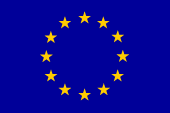 